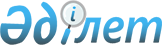 Қ.Қ.Әбусейiтов туралыҚазақстан Республикасы Үкіметінің қаулысы 2002 жылғы 2 қазан N 1080     Қазақстан Республикасының Yкiметi қаулы етеді:     Қайрат Қуатұлы Әбусейiтов Қазақстан Республикасының Сыртқы iстер бiрiншi вице-министрi болып тағайындалсын, ол бұрынғы атқарған қызметiнен босатылсын.     Қазақстан Республикасының         Премьер-МинистрiМамандар:     Багарова Ж.А.,     Қасымбеков Б.А.
					© 2012. Қазақстан Республикасы Әділет министрлігінің «Қазақстан Республикасының Заңнама және құқықтық ақпарат институты» ШЖҚ РМК
				